CHADWICK FFA CHAPTER SHIRTS FOR SALE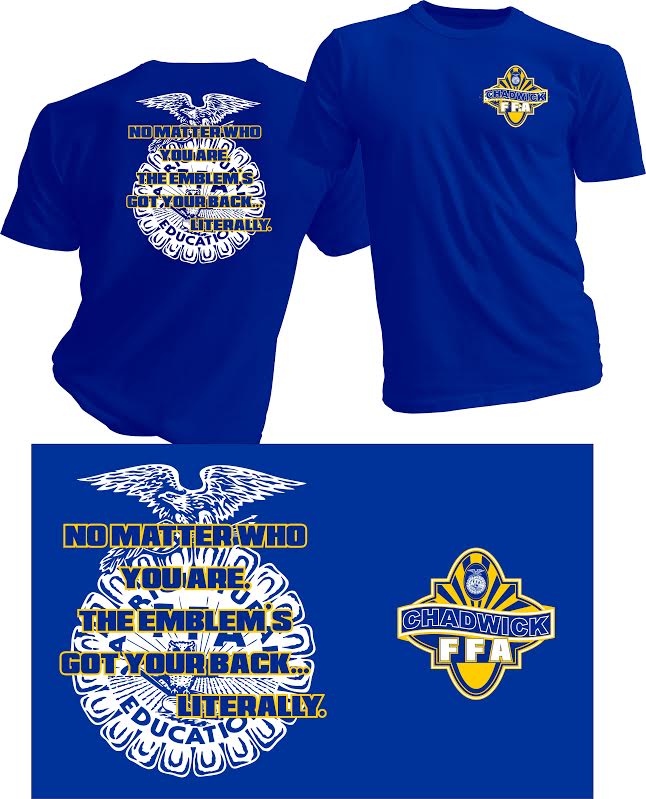 $10 PER SHIRTSMALL ______    	XL_______ MEDIUM ______	2X_______ Youth Medium______LARGE _______    3X_______ Youth Large_______Give this form along with payment to Mr. Holt in the Agriculture building or the front desk! Make checks payable to CHADWICK FFA. Orders due by Wednesday, August 31! ***IF YOU PLAN ON JOINING FFA YOU WILL GET A SHIRT WITH YOUR MEMBERSHIP, DO NOT ORDER ONE***